OPSEU JOB DESCRIPTION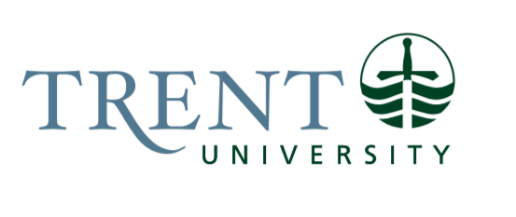 Job Title: 		Sales Centre Guest Experience Agent Job Number:			A-320 | VIP: 1255			Band:			OPSEU- 5		NOC:			1414			Department: 			Athletics & Recreation					Supervisor Title: 	Assistant Director, Customer Engagement & Operations	Last Reviewed:			June 1, 2021Job Purpose:Reporting to the Assistant Director, Customer Engagement & Operations, the Sales Centre Guest Experience Agent plays a key role in the day-to-day operations of the Sales Centre (the Sales Centre is coordinated in conjunction with the Sales & Special Events Guest Experience Agent) to ensure that a high quality experience is delivered to all Trent students and the community. As the frontline welcome centre for the Athletics Centre, this position ensures that Trent students and the community can receive accurate and up-to-date knowledge about programs for students, memberships, services, and facilities.This position provides leadership to a team of part-time student staff and the Sales Centre Guest Experience Agent must be flexible and able to work weekdays (day and evening) and weekend shifts.Key Activities:Sales & Customer Service:Contributes ideas and makes recommendations on ways to increase registrations and supports retention by ensuring that an appropriate and high level of customer service is delivered. Responds in a professional and timely manner to inquiries, complaints or suggestions from students or the public, providing effective follow-up as required, adhering to the Athletics Department Customer Service Commitment.Leads by example by consistently promoting a positive and professional image and encouraging a welcoming environment and courteous service to every visitor of the Athletics Centre.Works with the Assistant Director to ensure all Sales Centre part-time staff are trained in customer service and are knowledgeable in all program areas to respond to inquiries effectively.In the absence of other full-time staff, monitors all areas of the Athletics Centre to ensure that exemplary customer service is delivered; addresses any customer service issues that may arise, and provides direction and support to part-time student staff as needed.Has a strong knowledge of the programs and services offered by the Athletics Centre and responds to inquiries from visitors and the general community. Supports membership sales and retention by providing tours, presenting membership options, and following up with existing members for renewals. Supports sales campaigns and promotions and leads part-time student staff team to executive sales initiatives, communicating goals and celebrating success with the team.Oversees and triages the main Trent Athletics e-mail account, responding as appropriate or referring to other departmental staff for follow-up.  AdministrationUses recreation management software (Legend) to process student registrations (campus recreation); community memberships and program registration.Oversees collection by student staff of fees for memberships, programs and merchandise sold at front desk. Ensures that cash registers are balanced daily and works with Finance & Facility Booking Coordinator to investigate and reconcile any discrepancies. Reviews and responds to student and customer inquiries regarding accounts and financial activity, and makes adjustments, as needed, processing refunds, credit notes or additional charges.Prepares customer statements and tax receipts, as requested.Creates regular reports to send to the Parking Office to request parking passes for new members.Oversees coordination of locker rentals, including: assigning new locker rentals; monitoring and communicating locker rental end date and renewals; overseeing the removal of locks from unrented lockers. Generates member reports and reconciles monthly Payroll Department data to ensure that Trent Staff/Faculty membership fees are accurately applied by Payroll Deduction. Participates in regular Trent Athletics & Recreation departmental meetings.Human ResourcesResponsible for hiring, training and supervising part-time student staff to support the operation of the Sales Centre and for special events.   Ensures that an appropriate level of staffing is in place for service delivery and to meet safety requirements.Administers regular training programs to part-time student staff, including Legend software, customer service, and other Athletics Centre programs and services.Supervises and develops staff through ongoing training, supervision, and coaching.Develops and maintains work schedule for all part-time student staff.Oversees student staff payroll entry into VIP.Facility SupervisionEffectively oversees the day-to-day operations of the Sales Centre.Provides support and direction to all part-time student staff in all program areas of the Athletics Centre when Administrative staff are not available on weekends and during evenings. Supports facility rentals with external and internal (other university department) users to coordinate set-ups, deal with issues arising from bookings (i.e. double bookings, lack of space, etc.), or responding to user group needs/requests.   Ensures that appropriate set-up is in place for user groups.Completes facility checks on a regular basis and upon closing to ensure a high level of safety and security. Coordinates lost and found; contacts Security for items of value; arranges for donation of items to charitable organizations.Ensures that laundry is coordinated and completed to ensure that a supply of clean towels are available for students and members, and that varsity uniforms are cleaned and prepared for team travel during the varsity season.Works with the Assistant Director to implement training manuals and programs. Responsible for safety and accident prevention through knowledge of and enforcement of legislation. Ensures that Athletics Centre staff provide first response to emergencies in the Athletics Centre, in the Justin Chiu Stadium, or the grounds outside the Athletics Centre.  Works with and provides support to other responders. Follows up on and files incident reports.Completes Fire Warden Training and serves in that capacity during emergenciesEducation Required:Two years of post-secondary education (college or university);Experience/Qualifications Required:Two to three years’ experience in administration, sales, or customer service (experience in a fitness or sport setting an asset).Excellent customer service and conflict resolution skills.Ability to balance the interests of a variety of client groups, adjusting priorities to meet client needs.Two to three years’ experience supervising staff.Strong supervisory, interpersonal and training skills and proven track record of demonstrating initiative and growing program offerings.Solid organizational and time management skillsDemonstrated ability to work as a team player within an athletics environment.Current Standard First Aid and CPR C Certification.Proficient computer skills in Microsoft Word, Excel, PowerPoint and experience with a recreation management software is an asset.Supervision:Supervise and direct the activities of student employees  